SCRUTINY ANNUAL REPORT2020-2021Report by the Scrutiny Leadership GroupCONTENTSReport by the Scrutiny Leadership Group, supported by the Policy Team.  Please note that all councillor photographs included in this report were taken before the Covid-19 pandemic and therefore before Covid-19 restrictions, for example social distancing and wearing masks.FOREWORDAs always, our vision for scrutiny in Harrow is ‘cross-party investigation of issues and decisions that are important to residents’. This guides the development of our work programme and ensure a balance between holding the council administration and health partners to account, as well as investigating and influencing the council and partners’ approaches to issues of concern to residents.The council’s scrutiny function is driven forward by the Scrutiny Leadership Group, made up of the chairs and vice-chairs of the committees and the scrutiny leads who you will meet in the coming pages. The Scrutiny Leadership Group continues to provide strategic direction to the scrutiny function and helps to ensure we maintain an effective focus for our work. It meets every two months and brings together the feedback from scrutiny leads on progress in their different service areas. The Appendix lists all the issues we have considered through our committee work.We want to thank all our scrutiny colleagues on the Scrutiny Leadership Group and committees, as well as the members, officers, partners and members of the public who have contributed to our work. Their time and effort are always appreciated.This year has been like no other as the world has been rocked by the Covid-19 pandemic and the devastating effect this had on the lives of so many - individuals, families and communities. This has seen everyone having to deal with unprecedented times and challenges over a sustained period of time.Because of the council’s emergency response to the pandemic, we paused scrutiny for several months from March 2020 and this explains the delay in completing some of our work and reporting back, but more importantly it has impacted on scrutiny’s priorities over the year.  To reflect changes in priorities for the council, partners and residents’ lives, we designed a flexible 18-month work programme to take us to the end of the 2021- 22 municipal year. This sees us prioritise:Covid-19 – impact of the pandemic, emergency response, recovery and resilience. Regeneration - as the council embarks on a massive joint venture partnership that will progress many of the borough’s regeneration plans, at each stage we have scrutinised, and will continue to scrutinise, progress and influence the decisions made.Tackling inequalities - an underlying priority in the Borough Plan is tackling inequalities. Inequalities have been particularly exacerbated by the pandemic, for example in the disproportionate impact on BAME communities, digital exclusion and escalating poverty.  We have also seen the impact of the death of George Floyd and how it highlights the need to continue challenging racism and discrimination more generally.  The council has commissioned an independent race review and scrutiny will monitor the actions arising from this and the development of the council’s strategy for Equality, Diversity and Inclusion.   Budget – financial challenges for councils remain and scrutiny has a role in ensuring that stretched budgets are allocated where they are most needed.Over the past year, our work has been dominated by the impact of and response to the pandemic.  We have focussed on ‘essential scrutiny’, in recognition of the stretch in organisational capacity being felt by the council and its partners, especially the NHS.  In the year ahead, we hope that a sense of normality can resume and that scrutiny can recalibrate more to ‘business as usual’.While the challenges have been immense over the last year for everybody, it has nonetheless highlighted that in Harrow, there is a real strength in our communities and with partnerships, in working together in times of need and crisis.  Harrow has one of the best Covid-19 vaccination programmes in London.  This is promising and something to be proud of. OVERVIEW AND SCRUTINY COMMITTEECouncillor Sachin Shah – Chair, Overview and Scrutiny CommitteeCouncillor Stephen Greek – Vice-Chair, Overview and Scrutiny CommitteeOur roleWe continue to strive to make sure that Harrow’s scrutiny function is at the centre of decision-making at the council, always in the minds of officers and councillors to help facilitate improved decision-making and being involved in policy formation.   We continue to influence the issues that matter most to residents and ask that the Executive use us constructively and proactively as a ‘critical friend’ and sounding board.In 2018, we agreed a broad programme of work for scrutiny over four years. Obviously things change over such a span of time, as the current pandemic has highlighted on such a large scale, and so we felt it appropriate to review our priorities for scrutiny and recalibrate our programme of work accordingly, so that we continue to concentrate our time more and more on the big issues for the council and Harrow more widely.  We are proud that we remain on track to deliver robust scrutiny of the major issues detailed in our work programme until 2022.The focus of our work over the past yearAs to be expected, our work this year has been dominated by the Covid-19 pandemic, the local response and related issues.  This has involved regular discussions at O&S with the Council Leader and Chief Executive about the council’s response to the pandemic and ongoing challenges.  In addition, O&S invited the Police to discussions in response to both the pandemic and the Black Lives Matter movement.  Indeed, both of these events have asked many questions of our communities and partner organisations and we continue to be involved in ensuring appropriate responses are found.Beyond this we have done a lot of work scrutinising the development of the Harrow Strategic Development Partnership (HSDP), Harrow’s massive regeneration programme, which has included a number of informal briefings and formal consideration of reports before they are presented to the Executive.  In such a complicated area, it has been important for us as councillors to ensure we have the right background knowledge and skills to appropriately scrutinise and therefore, as a team, we have undertaken training on the HSDP.In addition, we have also monitored progress on implementing new IT arrangements at the council and also the council’s budget. The impact and value of our scrutinyWith the different year, given the pandemic, there has been a significant focus in our activity and that has curtailed other things.  Some areas where scrutiny has led to positive change include firstly business grants – the council, as part of the Covid-19 response, was given access to grant funding by government to distribute to businesses. There were, especially in the first lockdown, issues with the timing to get these administered. Reasons for this were either intrinsic to Harrow’s business environment, and therefore could not be changed, or like IT, were already in the process of being improved. Scrutiny was not the only ones to raise this but added a significant voice to those concerns. As councillors, many of us had been contacted by people waiting weeks for grants and Harrow, then, was one of the slowest in the country. The situation was eventually resolved and turned around significantly once all qualifying grants had finally been paid. The council had learned from the concerns raised previously, in spite of further lockdowns, restrictions and further aid available - part of the impact of us raising issues, was helping to avoid them the next time round. By raising the issues during the first lockdown, scrutiny helped to make sure that residents and businesses received a better process in future funding rounds. A lot of work on recovery will be in earnest once things open more. And obviously we will want to keep an eye on that as scrutineers.Secondly around the budget, we have been very keen to scrutinise the council’s overall financial position to make sure that we avoid the issues that Croydon Council have encountered and we have particularly questioned officers on that. Thirdly, on the HSDP, the council’s joint venture partnership for redevelopment, of various council sites including a new Civic Centre, has been ongoing throughout the past year. One of the things we ensured, as scrutiny, was that we were properly factored into all decision-making timetables.  This asked officers to take a step back and make a specific timetable that factored in time for scrutiny before Cabinet – including formal and informal scrutiny sessions. It has been important to make sure that such major decisions are not being rushed through Cabinet and that a proper scrutiny process is being committed to – we have very much pushed for that this year. That ensures we can do the important work on behalf of residents – to scrutinise these plans before they get signed off.  One of the things we are particularly keen to ensure is that these plans, which started pre-Covid, are still fit for purpose post-Covid. A consequence of the pandemic has also been that the council has had to start virtual committee meetings.  O&S was the third meeting held that way (in early June 2020), so we were one of the guinea pigs from that point of view.  We have still managed to engage residents and bring together the right colleagues into important discussions.  We had 13 members of public watch that O&S meeting live and of course others may have watched the recording later.Looking aheadAs reflected in our work programme for next year, a large focus of our work will be on the recovery from Covid-19.  In addition to this we will need to look at the ongoing challenge of balancing the council budget as well as continuing our scrutiny of the regeneration plans under the HSDP and considering the Council’s response to the Black Lives Matter movement, especially the outcomes of the review by Patrick Vernon OBE.  We hope, like so many other people, that we can return to some form of normality as soon as possible, and it will be scrutiny’s responsibility to know what that means for the council and Harrow residents.PERFORMANCE AND FINANCE SCRUTINY SUB-COMMITTEEOur roleAs members of the P&F Scrutiny Sub-Committee, it is our role to challenge and scrutinise the council and its partners’ performance against priorities in terms of finance, operational delivery and service provision. It is imperative that the scrutiny is performed in a constructive manner, that is apolitical and should be focussed on improving the council’s performance and more importantly ensure the provision of efficient services that are considered value for money for the tax payer.The focus of our work over the past yearOur focus has been on the council’s finances and how it is coping financially in the pandemic.  In normal times our attention is split between performance and finance, however usual performance monitoring has had to be suspended for a while and the organisational effort shifted to deal with the pandemic.  Whilst our priority therefore has been to scrutinise finance, this is starting to shift a little bit and we anticipate examining performance more closely after this pandemic period.Thinking back to Spring 2020, the focus was very much about the business grants. There were some teething problems with processes and systems, and these were subject to a lot of scrutiny – through formal processes and outside. We would like to think that the council has learned from that.  At the start of the pandemic, we had a joint scrutiny meeting bringing together O&S and its sub-committees to consider the council’s response to the pandemic – that was incredibly useful. It focused on the council’s response, looking at the pandemic through different lenses but in every aspect, for example business grants, how we look after residents.  It was helpful to have that holistic view!The impact and value of our scrutinyThrough P&F, with the Director of Finance and Cabinet member for Finance regularly coming to report progress and be held accountable, this means they are much more likely to have robust processes in place.  When we as scrutiny home in on some of the questions around capital and revenue spend and plans, we ensure that the administration is held to account on financial matters and keep up the pressure on ensuring robust processes govern how budgets are set and monitored.  We have maintained pressure on the Executive to take that advice on board and apply more scrutiny on how budgets come about but there remains a lot more work to come. Our questioning of budget reports has highlighted changes in the way that the organisation looks and the Director of Finance is under a lot of pressure to meet the council’s forecasted targets.  One of our lines of questioning has been around paying our staff and contractors the London Living wage – we feel that this has contributed to its inclusion in the budget this year.Recently we came together with the O&S Chair and Vice-Chair, in an informal briefing, to look at our finances in the light of another local authority’s financial position – Croydon. It was useful to look at their experience and the problems they got into, and to reassure ourselves that we are not in the same position financially as a local authority. We recognise that this year’s work has concentrated most on internal improvements around finance, rather than from a community perspective.  We can seek to redress this balance next year.Looking aheadIn the coming year, we will continue to robustly challenge financial and budgetary aspects of the regeneration scheme and the commercialisation projects – we need to focus on these and scrutinise more thoroughly.  In the past year, quite understandably, we have had to focus on Covid-19.  As we come out of the pandemic, we need to get back to a balance of looking at performance as well as finance – we need to look across the board and deep dive into areas of specific concern / interest.There has been an impact on council services due to the pandemic. Now, we have to ask questions about how do we get back to the new normal; what will be the impact on our different services; what have we learned that means that we can do things differently and better?  One example is our contact centre has been more proactively contacting residents, making phone calls to check their welfare.  We need to build on this work.In terms of Harrow more widely, as a community, how do we get back to normality? Businesses are feeling the pinch and we will look at how the council can support individuals and businesses.  There are a lot of things we can do but many depend on finances.Harrow’s planning system is problematic and we feel there is a need to interrogate and scrutinise the whole of the planning regime. As scrutiny councillors we very much appreciate the support from officers and the transparency of information that they share with us. It is good to really get under the skin of issues and be able to hold the council accountable.  There is a lot to learn from that process – rewarding especially when your advice is taken on board.HEALTH AND SOCIAL CARE SCRUTINY SUB-COMMITTEEOur roleTogether, with the Health and Social Care Scrutiny Sub-Committee, we consider health, social care and wellbeing issues key to Harrow residents on a local, London-wide and national level. The aim of our work has been to provide strategic support and a resident’s perspective to the local CCG and NHS who strategically plan local services around access to primary and acute care. We also seek to identify what we councillors, as community leaders, can do to encourage residents to make best and most appropriate use of the healthcare resources available to them in Harrow. We have pursued this by scrutinising the main health stakeholders in Harrow through our Health and Social Care Sub-Committee which meets three times a year as well as additional meetings with stakeholders in private sessions, including NHS colleagues and senior council directors, and also with our scrutiny councillor colleagues through the Scrutiny Leadership Group.   Further, we represent Harrow’s interests on the NW London Joint Overview and Scrutiny Committee, which has oversight of health services on a sub-regional level.The focus of our work over the past yearCovid-19 has obviously dominated the work of the Health and Social Care Scrutiny Sub-Committee in 2020/21 as we assessed the situation in care homes and hospitals, community infection rates and testing, and the rollout of the vaccination programme. However we have also continued to monitor the reorganisation of CCGs in North West London into a single CCG, the Mount Vernon Cancer Centre Review, progress on the Out of Hospital Plan, the council’s Adult Social Care Strategy, the Mental Health Strategy / Mental Health Review and regular updates on the work of the NW London JHOSC. Equally, as scrutiny leads, we have continued to meet with relevant stakeholders through our quarterly meetings with the Director of People’s Services and the Director of Public Health at Harrow Council.The impact and value of our scrutinyAlthough operating remotely in 2020/21, through scrutiny we have ensured that the council’s response and effectiveness of responding to the Covid-19 pandemic in Harrow has continued to be monitored as well as ensuring that other important areas of health in Harrow continued to be scrutinised.We believe that this will lead to improved outcomes for Harrow residents and lessons learned as we continue to deal with Covid-19 for the foreseeable future.  We have also used the messages highlighted to us by NHS colleagues in our own role as community leaders, for example around measures to prevent the transmission of coronavirus and challenging some myths about vaccination.Looking aheadCovid-19 will continue to dominate our work in the year ahead as we monitor the continuation of community testing and the completion of the vaccination programme in Harrow as well as assess the lessons learned from the pandemic. We will also continue to monitor the reorganisation of CCGs in North West London, the completion of the Mount Vernon Cancer Centre Review and impact on Harrow residents following the arrival of the long anticipated White Paper on Social Care. Equally, as scrutiny leads we will continue to meet with relevant stakeholders.PEOPLE SCRUTINY LEADSOur roleAs scrutiny lead members for the People Directorate, we have a huge role in looking after everybody – from birth to old age. Our role is to be a critical friend to the organisation and to help the residents of Harrow. One of the best things about scrutiny is that it is cross-party – not political at all: we all work together. In our role, it is so important to go out and meet the people, but that has not been possible over the last year with Covid-19 restrictions.  We have had to find out what people are doing through other ways and get to know all the good things being done on the ground. We talk to the Corporate Director Paul Hewitt on a quarterly basis to chart progress in the directorate’s work and better understand the challenges.  The focus of our work over the past yearMany of the challenges have been Covid-related and its significant impact on adult social care, the elderly in care homes and the community, schools, children and their families. The staff supporting these groups have been truly amazing over the last year.  We also want to highlight the superb roll out of the Covid-19 vaccination programme in Harrow and thank all those involved in protecting our most vulnerable residents and wider communities.The impact and value of our scrutinyWe have continued to check that safeguarding is in place, as well as the health and wellbeing of families and schools, and monitoring care homes as well.  We continue to exercise scrutiny’s role of being a critical friend, trying to make sure all possible was done.Looking aheadLooking ahead, we need to keep check of the aftermath and consequences of Covid-19 and make sure the council makes best use of the lessons learnt in continuing to do the best for our residents.  COMMUNITY SCRUTINY LEADSOur roleIn Community, we look at a wide range of issues from environment, libraries and homelessness to cleanliness, fly-tipping and bins - things that affect residents directly.The focus of our work over the past yearOur brief is a wide brief with things heightened due to Covid-19.  A good part of our attention this year has been on homelessness and housing, and it is very important for us to identify with officers where to focus.  The Homelessness Reduction Act is two years old now.  Covid-19 has increased rough sleeping and made it worse for low income families – landlords are after them with eviction notices and making life hard. There’s a stop on eviction at the moment but we know that people are acting against the law.We have also focused on the development of an economic recovery strategy for the borough, concentrating on the immediate impacts of Covid-19, resulting pressures, homelessness and safeguarding implications. The stress of home-schooling during lockdowns is a pressure cooker, financial issues and homelessness all lead to other concerns, for example mental health issues, as picked up by the Health and Social Care Scrutiny Sub-Committee.  The economic recovery work has been slowed due to Covid-19 related limitations on businesses, although business grants and the furlough scheme are available. Harrow’s housing stock is very low and has historically been so. We are doing what we can to develop new stock and scrutiny scrutinises that! It is really about attempting to enhance people’s lives when they are at their wits end.  Another issue, high on the agenda especially now, is community messaging.  We need to work together as a community and councillors’ cross-party working is key to getting messages across. The impact and value of our scrutinyWe are going through a difficult time because of Covid-19 and it has highlighted impacts and areas of difficulty, including:Homelessness – a Homelessness Action Board has been set up this year and we received regular updates from this.Bin collections.Fly tipping – we have kept a watching brief on this for some time. It is unfortunately not just a few bags! It can be indicative of Housing of Multiple Occupancies, and further there is the issue of alleyways being blocked by fly tipping.Highways maintenance – building on our review in 2019, we focus on communications so complaints that come in are properly responded to – and as priority, if a priority.  Our review highlighted that communications between the Highways Team and residents is important and we have asked that residents are informed in good time of street works.  The other side is ensuring consultation with residents not imposing things on them, and that timely consultation is part of the communications process.We are doing well with our watching brief – it has given us a focus and we work collaboratively with the Corporate Director for Community and Portfolio Holders who understand that we are watching progress.  As scrutiny leads, we have a plan agreed for the briefings we receive throughout the year.  We are also in discussion with officers all the time - regular meetings with officers, on environment and highways, has helped solve many issues!Accountability is a really strong message: we both want to feel that the council is properly aware and is held accountable.  For us, taking issues that are affecting our diverse communities, to officers means that accountability comes through a proper scrutiny process. Looking aheadTaking a quarterly approach, in the first quarter (April to June), we want to examine fly tipping, garden waste and the Environment department’s restructure – in addition to our brief on homelessness and economic strategy.  Fly tipping remains key throughout.  For the following quarter (July to September), we want to focus on enforcement and planning – to address contraventions of any rules we need enough people to support and enforce during Covid-19.RESOURCES SCRUTINY LEADSOur roleOur scrutiny role enables us, in chosen areas, to review the work undertaken by council officers as part of the council’s strategic plans and objectives for a better and effective service to residents.  Reviewing performance against the desired outcomes enables us to hold the council to account.  By working with officers around policy changes and service improvements we can help shape the future offer to residents. The focus of our work over the past yearWe are involved in shaping the scrutiny work programme as part of the Scrutiny Leadership Group. Our focus is to ensure that services and programmes within the Resources directorate are reflected in scrutiny’s work. We work with the Resources corporate director to understand the improvements made by the directorate as part of the modernisation and transformation programme.  This year, however, has been different and we recognise that a lot of the organisation’s capacity has gone into responding to the emergencies posed by the pandemic and supporting residents and businesses to deal with the impact.  This has needed Harrow’s technology to move with the times and also placed emphasis on how the council interacts with residents – face to face is no longer an option in most cases – the council has had to adapt to new ways of working due to the challenges thrown at it by the pandemic.  So, we are pleased that the Overview and Scrutiny Committee has considered the implementation of the council’s new IT services and channel migration, for example. The impact and value of our scrutinyWe started a review of shared services in 2019 and held a challenge panel just before the pandemic started.  This review examined several Harrow case studies of existing and past shared services with a view to determining the success and learnings from such arrangements.  Unfortunately, we had to pause the review as the pandemic meant stretched organisational capacity.  Nevertheless, we reported back our findings to date and initial conclusions to the Overview and Scrutiny in April 2021 and have asked that Cabinet consider the recommendations when Executive capacity allows.Looking aheadWe anticipate that our work next year to concentrate on the longer-term impact of Covid-19 and how the council’s services can continue to help residents and businesses recover from the pandemic. As services have adapted and transformed, we need to make sure this does not leave some in society behind, for example due to digital exclusion.APPENDIX: SCRUTINY COMMITTEE BUSINESS AND ATTENDANCE 2020-2021Foreword3Overview and Scrutiny Committee5Performance and Finance Scrutiny Sub-Committee8Health and Social Care Scrutiny Sub-Committee10People Scrutiny Leads12Community Scrutiny Leads13Resources Scrutiny Leads15Appendix: Scrutiny Committee Business and Attendance 2020-202116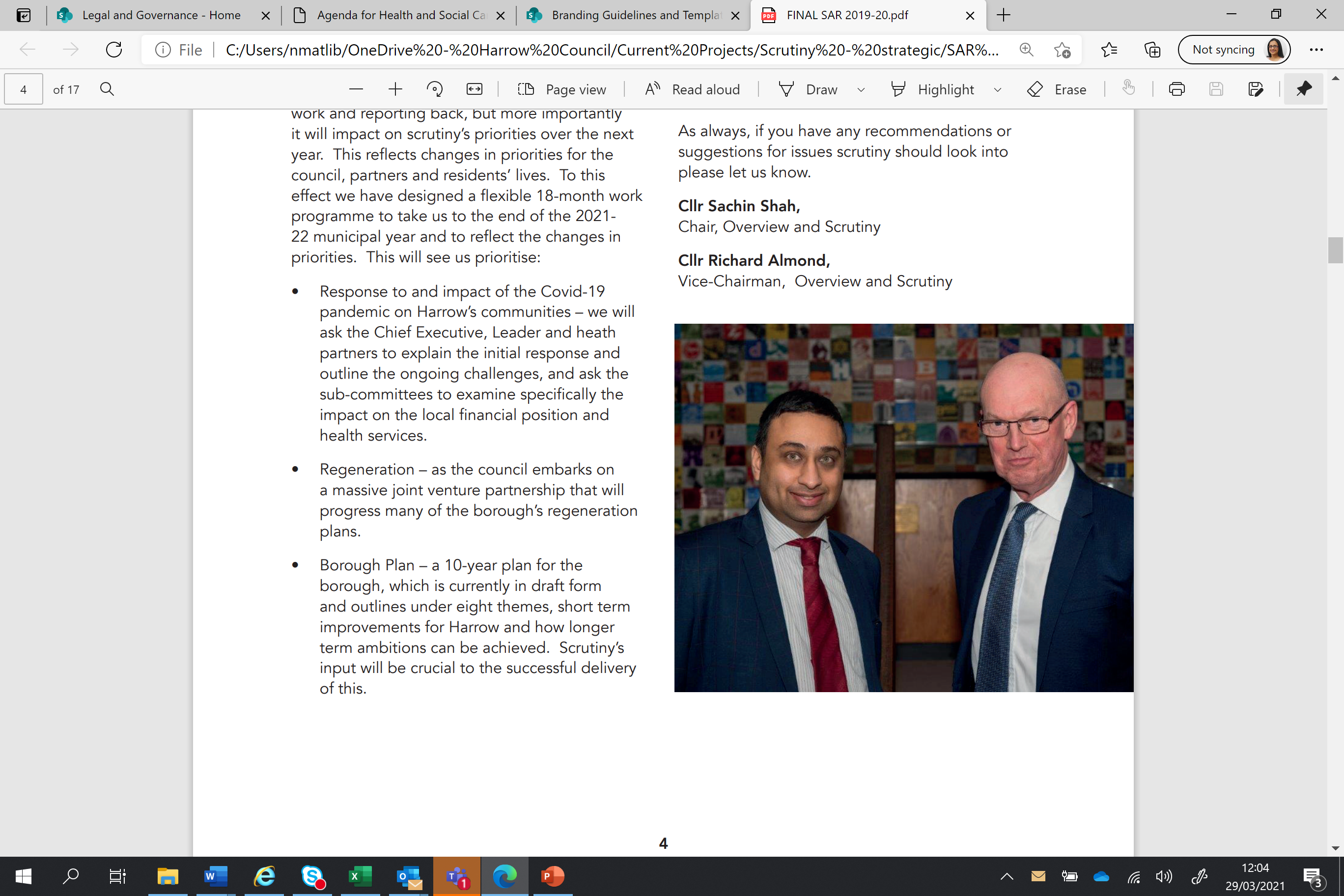 Councillor Sachin ShahChair, Overview and Scrutiny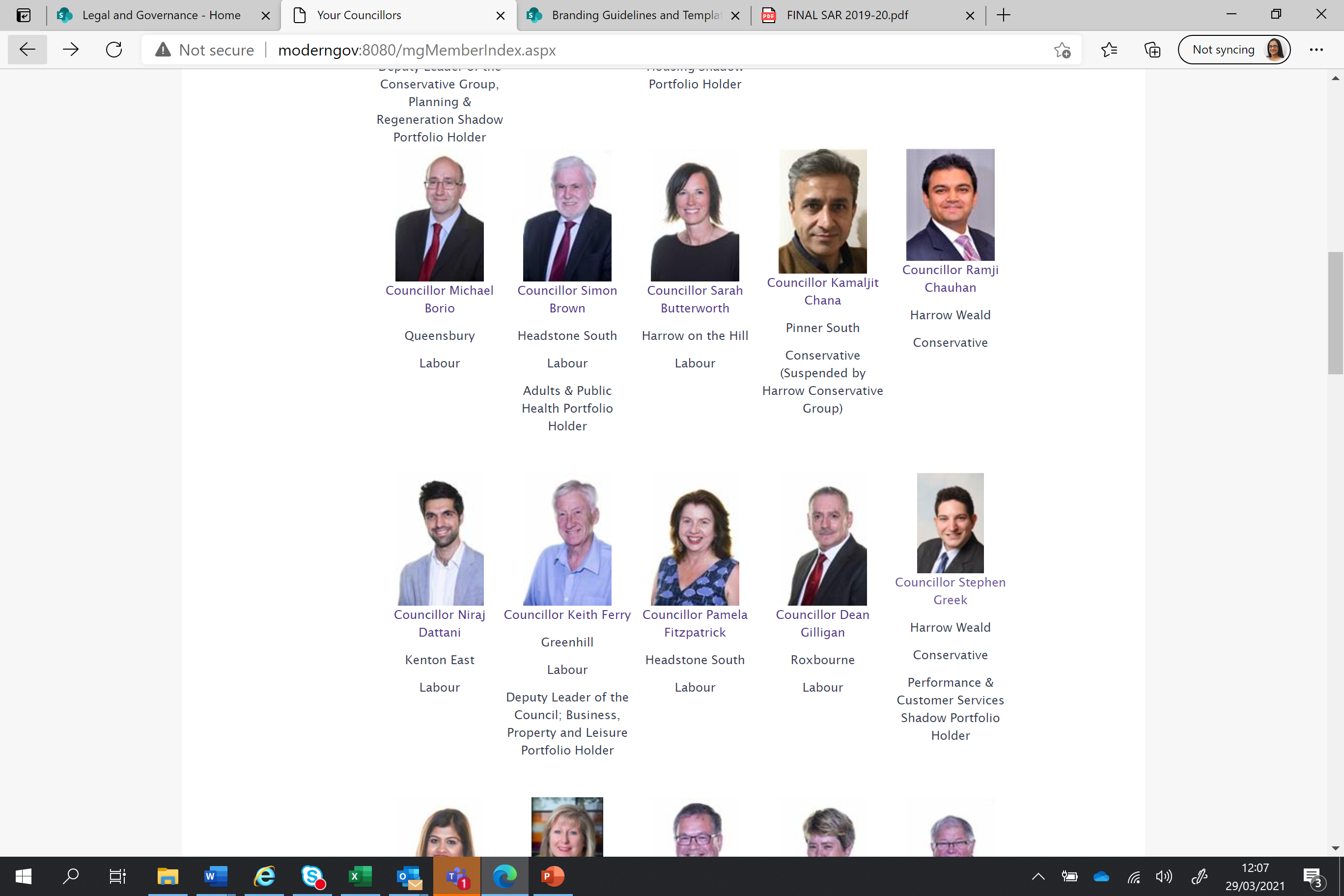 Councillor Stephen GreekVice-Chair, Overview and Scrutiny“It’s a privilege to Chair the Overview and Scrutiny Committee, a major committee with a responsibility to hold the Council’s executive to account.  In a year that has been one of the most challenging the Council has ever faced; the work of the committee has helped the Council in its response to the Coronavirus Pandemic and the response to the Black Lives Matter movement. I want to thank everyone that has played a part in making the work of a committee a success, from the officers behind the scenes, to the cabinet members and officers that have answered our questions.” Cllr Sachin Shah, O&S Chair “My first year on scrutiny has been very much a baptism of fire: thrown in at the deep end! I think that also makes it more rewarding – it really demonstrates the difference and value our work can make. It also demonstrates how important it is for us to really be on top of the detail and of what’s coming up in terms of council activity so we can make as early an intervention as possible. I’m very grateful to my committee colleagues and to the officers supporting us, for all their invaluable help and support, especially in this very difficult year. I’m looking forward to getting stuck into the work next year!”  Cllr Stephen Greek, O&S Vice-Chair 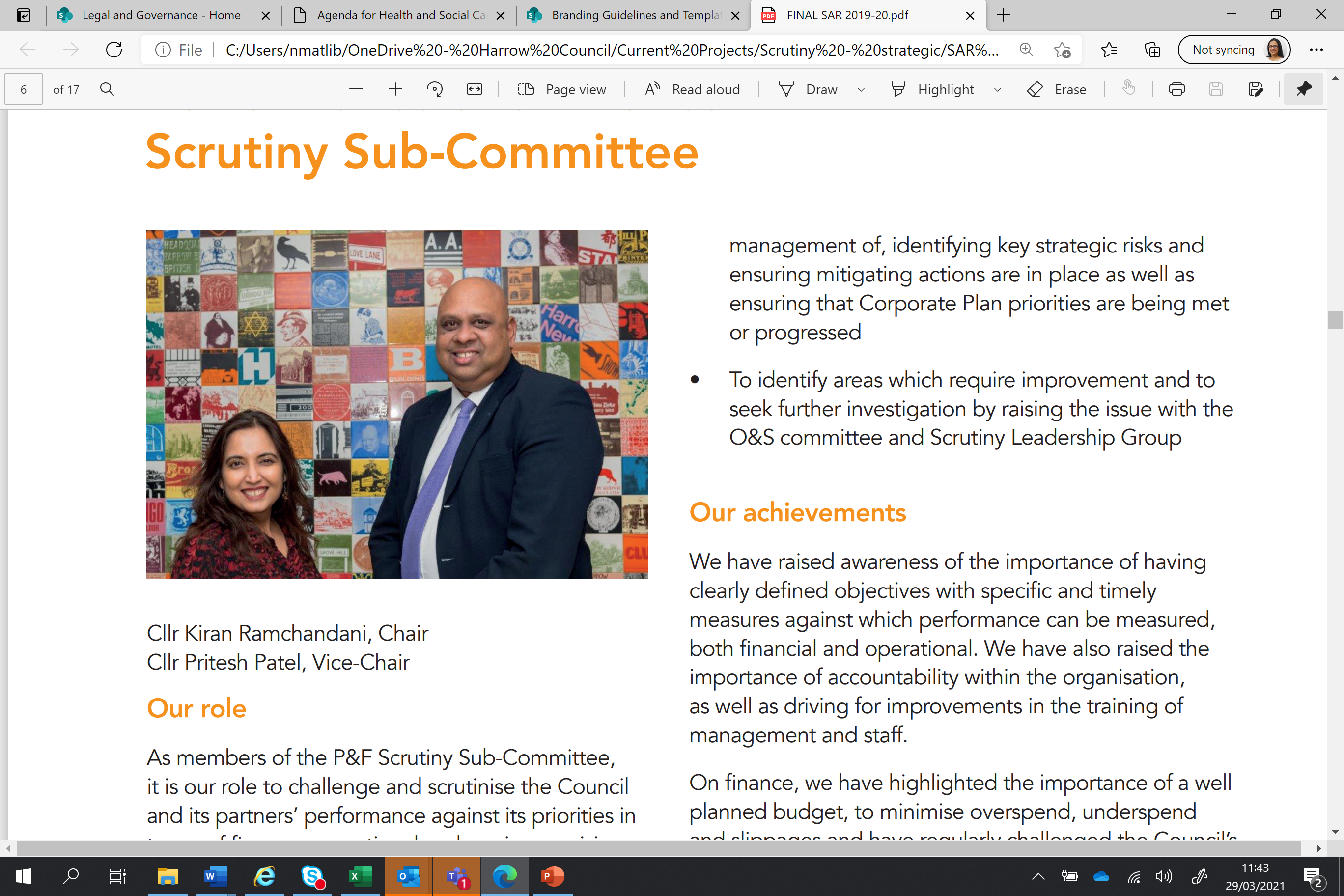 Councillor Kiran Ramchandani – Chair, Performance and Finance Sub-CommitteeCouncillor Pritesh Patel – Vice-Chair, Performance and Finance Sub-Committee“P&F is a team: less about politics and more of a concerted effort to improve things in the Council.  P&F do this very well! We don’t play party politics.”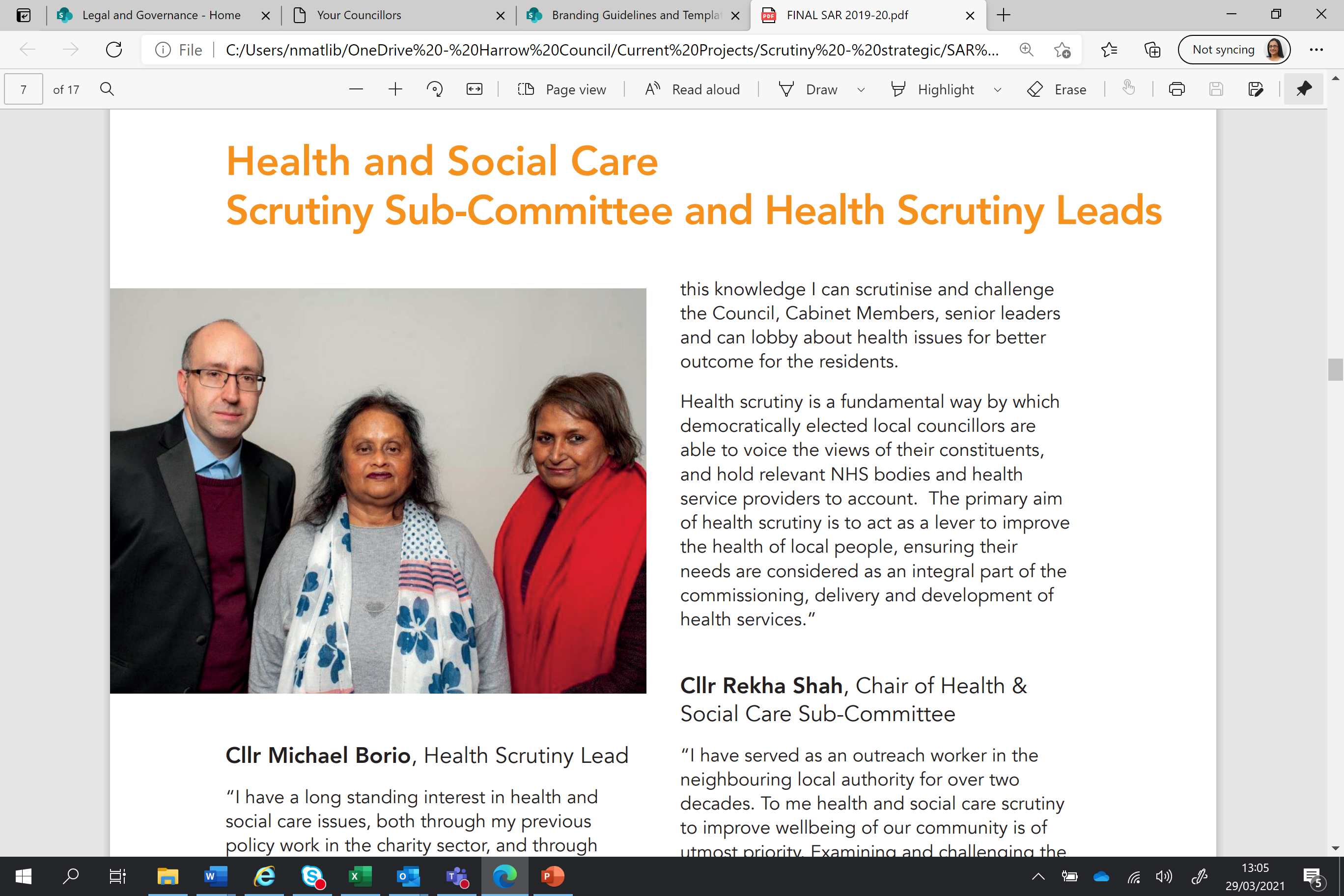 Councillor Michael Borio – Health Scrutiny Lead Councillor Rekha Shah – Chair, Health and Social Care Sub-CommitteeCouncillor Vina Mithani – Vice-Chair, Health and Social Care Sub-Committee and Health Scrutiny Lead“I have a long standing interest in health and social care issues, both through my previous policy work in the charity sector, and through my own personal family experience in recent years dealing with navigating the complexities of the social care system and related hospital admissions. So I welcome the opportunity to be able to scrutinise these decisions locally here in Harrow – working on behalf of our residents to hold key local stakeholders to account and to improve health outcomes for our residents.”  Cllr Michael Borio, Health Scrutiny Lead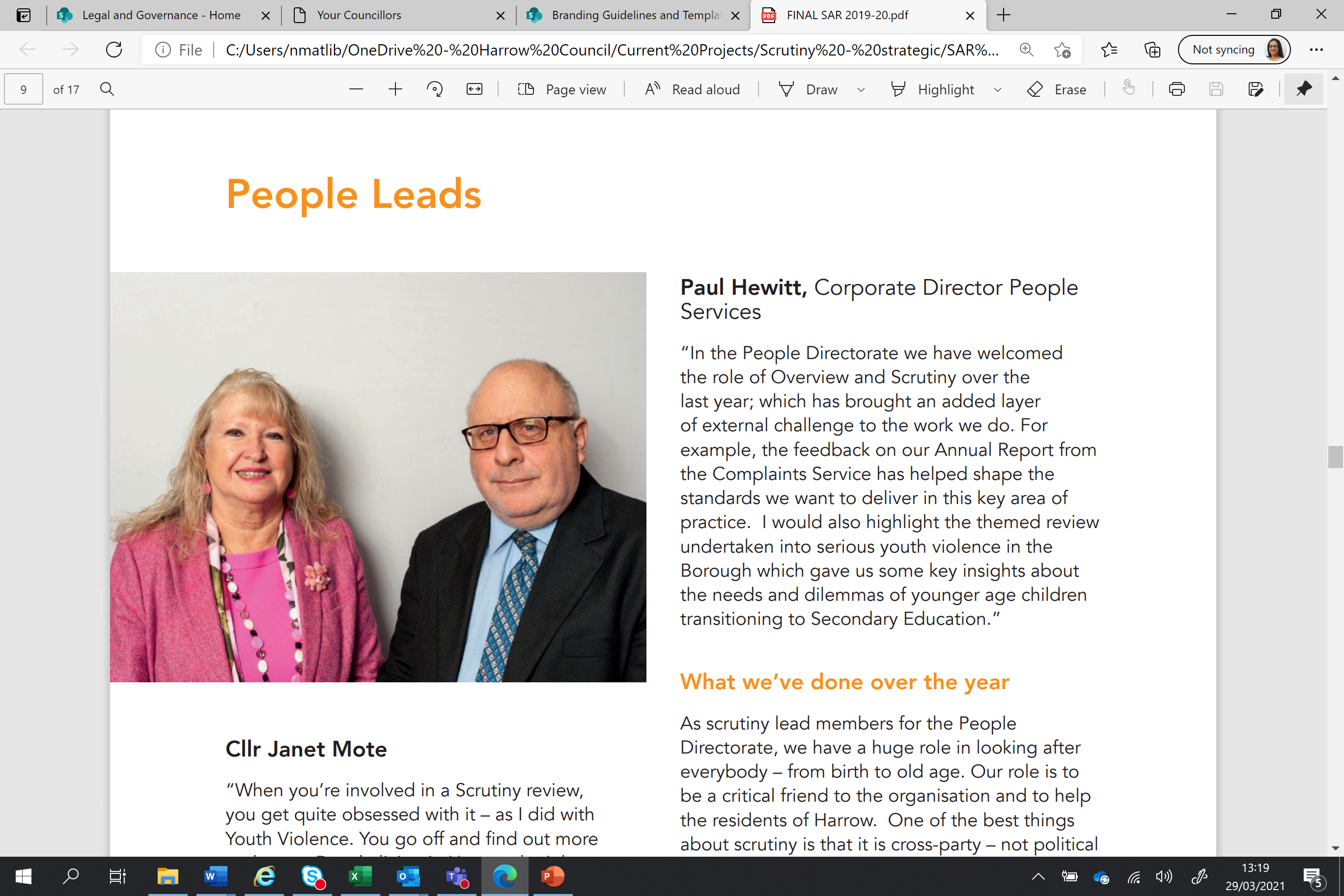 Councillor Janet Mote, People Scrutiny LeadCouncillor Jerry Miles, People Scrutiny Lead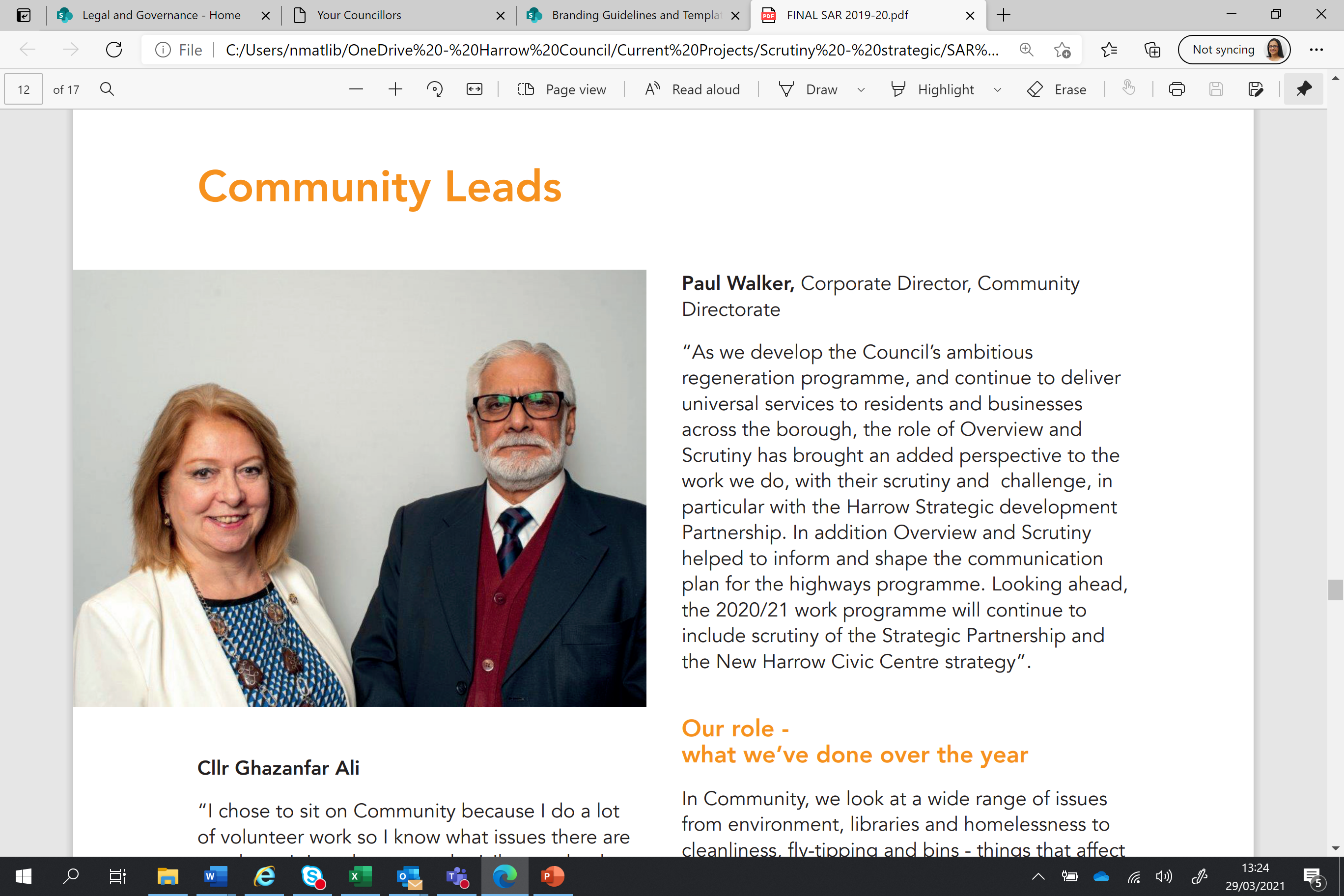 Councillor Jean Lammiman, Community Scrutiny LeadCouncillor Ghazanfar Ali, Community Scrutiny Lead“This is a positive and rewarding area to work in!  You can see the benefits of how you can make a difference - it’s not about you, it’s about the community.  It is also so important to build community messaging, so people feel part of it.  We enjoy working together and with officers. It’s been good working on this brief - informative and we’ve been able to help - and we’re proud of being community representatives.”“Enforcement in the second lockdown has been very good – we are genuinely a learning organisation and should be congratulated for it.”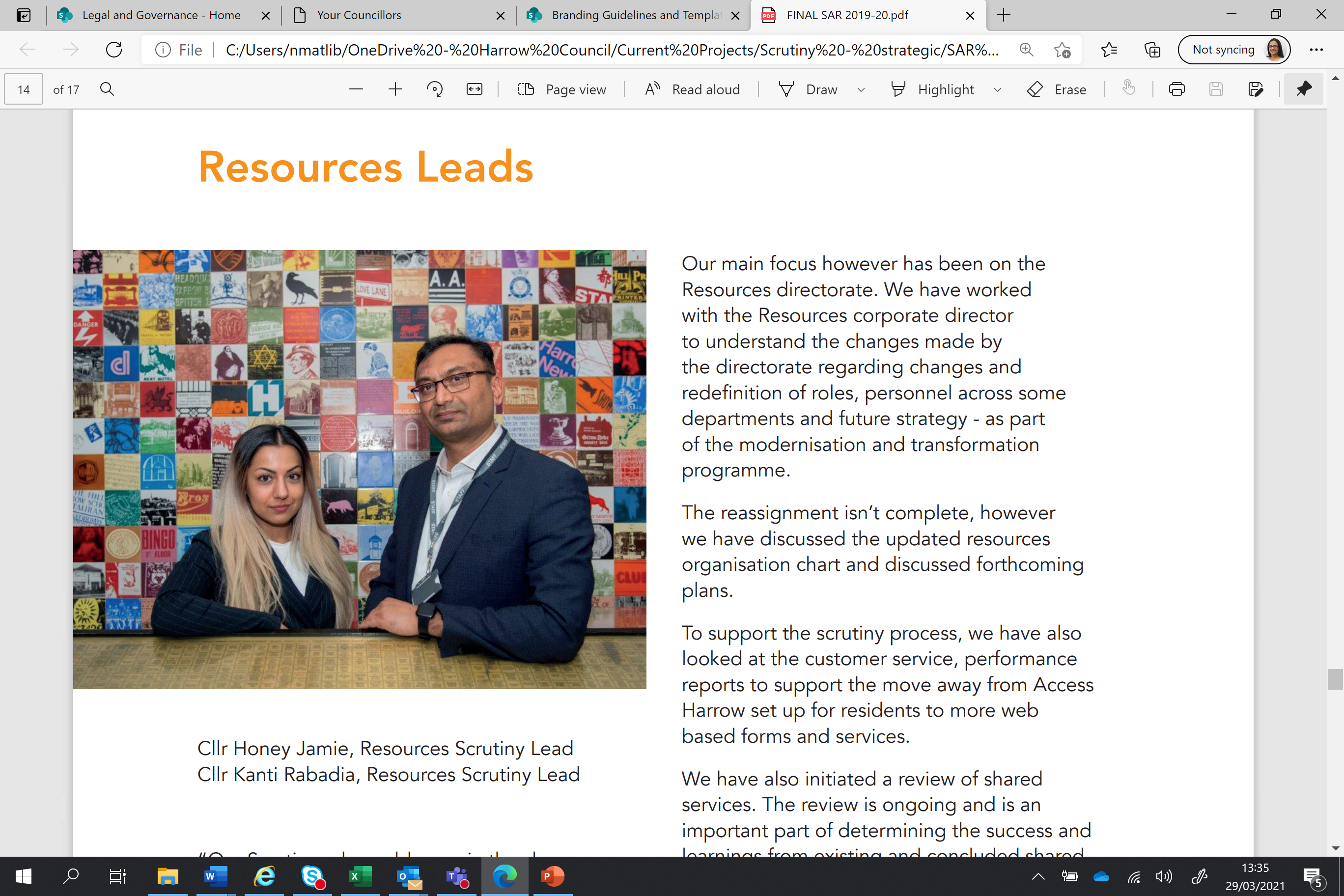 Councillor Honey Jamie, Resources Scrutiny Lead Councillor Kantilal Rabadia, Resources Scrutiny LeadOverview and Scrutiny CommitteeChair: Councillor Sachin ShahVice-Chair: Councillor Stephen GreekOther members: Councillors Dan Anderson; Jeff Anderson; Sarah Butterworth; Honey Jamie; Jean Lammiman; Chris Mote; Kantilal RabadiaCo-optees: Mr N Ransley, Reverend P Reece, Mr M Chandran, Ms M Trivedi, Harrow Youth Parliament representativeCommittee details and agenda papers for meetings available on Harrow Council websiteOverview and Scrutiny CommitteeChair: Councillor Sachin ShahVice-Chair: Councillor Stephen GreekOther members: Councillors Dan Anderson; Jeff Anderson; Sarah Butterworth; Honey Jamie; Jean Lammiman; Chris Mote; Kantilal RabadiaCo-optees: Mr N Ransley, Reverend P Reece, Mr M Chandran, Ms M Trivedi, Harrow Youth Parliament representativeCommittee details and agenda papers for meetings available on Harrow Council websiteOverview and Scrutiny CommitteeChair: Councillor Sachin ShahVice-Chair: Councillor Stephen GreekOther members: Councillors Dan Anderson; Jeff Anderson; Sarah Butterworth; Honey Jamie; Jean Lammiman; Chris Mote; Kantilal RabadiaCo-optees: Mr N Ransley, Reverend P Reece, Mr M Chandran, Ms M Trivedi, Harrow Youth Parliament representativeCommittee details and agenda papers for meetings available on Harrow Council websiteMeetingsAttendanceMain Items2 June 2020Portfolio Holders: Councillor Graham Henson Councillor Adam SwerskyFrom outside agencies: None Establishment of Sub-Committees 2020/21 Appointment of Scrutiny Leads 2020/21 The Council's Response to Covid-19 - Question and Answer Session with the Leader of the Council and the Chief Executive7 July 2020Portfolio Holders:Councillor Graham HensonCouncillor Krishna Suresh Councillor Adam Swersky From outside agencies: Acting Chief Inspector of the Metropolitan Police (NW London Command Unit)Covid-19 - Impact on Policing - Question and Answer SessionCovid-19 - Economic Recovery and Update - Question and Answer Session 1 September 2020Portfolio Holders:Councillor Keith FerryFrom outside agencies:Pinsent Masons LLP – council’s external legal advisorAvison Young – council’s external commercial advisorsHarrow Strategic Development Partnership - Appointment of Preferred Bidder 20 October 2020Portfolio Holders:Councillor Graham Henson Councillor Varsha Parmar Councillor Adam SwerskyFrom outside agencies:NoneQuestion and Answer Session with the Chief Executive and Leader of the Council on the Council's ongoing Emergency Response to the Covid-19 Pandemic Borough Plan UpdateEqualities, Diversity and Inclusion Strategic FrameworkRefreshed Scrutiny Work Programme 2020/21Scrutiny Annual Report 2019-208 December 2020Portfolio Holders:Councillor Adam Swersky Councillor Krishna Suresh From outside agencies:None Update on the Implementation of New IT servicesQuarterly Crime Report December 202012 January 2021Portfolio Holders:Councillor Adam Swersky From outside agencies:None Question and Answer Session with the Leader of the Council and the Chief Executive (part of the Council’s general annual consultation process on the budget).20 April 2021Portfolio Holders:From outside agencies:To be completed following meetingPerformance and Finance Scrutiny Sub-CommitteeChair: Councillor Kiran RamchandaniVice-Chair: Councillor Pritesh PatelOther members: Councillors Ghazanfar Ali, Honey Jamie, Nitesh HiraniCommittee details and agenda papers for meetings available on Harrow Council websitePerformance and Finance Scrutiny Sub-CommitteeChair: Councillor Kiran RamchandaniVice-Chair: Councillor Pritesh PatelOther members: Councillors Ghazanfar Ali, Honey Jamie, Nitesh HiraniCommittee details and agenda papers for meetings available on Harrow Council websitePerformance and Finance Scrutiny Sub-CommitteeChair: Councillor Kiran RamchandaniVice-Chair: Councillor Pritesh PatelOther members: Councillors Ghazanfar Ali, Honey Jamie, Nitesh HiraniCommittee details and agenda papers for meetings available on Harrow Council websiteMeetingsAttendanceMain Items27 July 2020Portfolio Holders: Councillor Adam SwerskyFrom outside agencies: None Revenue and Capital Outturn 2019-2020Coronavirus (Covid-19) Report - Economic Recovery and Update 14 December 2020Portfolio Holders:Councillor Adam Swersky Councillor Simon BrownCouncillor Christine RobsonFrom outside agencies: NoneChildren and Adult Social Care Complaints Annual Reports 2019/2020Reports from the Director of Finance:1) Revenue and Capital Monitoring 2020/21 - as at Quarter 2 (30 September 2020)2) Draft Revenue Budget 2021/2022 and Draft Medium Term Financial Strategy 2021/2022 to 2023/2024; and 3) Draft Capital Programme 2020/2021 to 2023/2024.22 March 2021Portfolio Holders:Councillor Adam SwerskyFrom outside agencies:NoneResponding to the Recommendations from the Universal Credit CommissionChannel Migration PresentationRevenue and Capital Monitoring 2020/21 – as at Quarter 3 (December 2020)Final Revenue budget 2021/22 and Final Medium Term Financial Strategy 2021/22 to 2023/24 Health and Social Care Scrutiny Sub-CommitteeChair: Councillor Rekha ShahVice-Chair: Councillor Vina MithaniOther members: Councillors Michael Borio, Dr Lesline Lewinson, Natasha ProctorCo-optees: Julian Maw (Healthwatch Harrow), Dr N Merali (Harrow Local Medical Committee)Committee details and agenda papers for meetings available on Harrow Council websiteHealth and Social Care Scrutiny Sub-CommitteeChair: Councillor Rekha ShahVice-Chair: Councillor Vina MithaniOther members: Councillors Michael Borio, Dr Lesline Lewinson, Natasha ProctorCo-optees: Julian Maw (Healthwatch Harrow), Dr N Merali (Harrow Local Medical Committee)Committee details and agenda papers for meetings available on Harrow Council websiteHealth and Social Care Scrutiny Sub-CommitteeChair: Councillor Rekha ShahVice-Chair: Councillor Vina MithaniOther members: Councillors Michael Borio, Dr Lesline Lewinson, Natasha ProctorCo-optees: Julian Maw (Healthwatch Harrow), Dr N Merali (Harrow Local Medical Committee)Committee details and agenda papers for meetings available on Harrow Council websiteMeetingsAttendanceMain Items24 June 2020Portfolio Holders: Councillor Simon BrownFrom outside agencies: Harrow CCGNWLH NHS TrustMind in HarrowCNWLCovid-19 - Recovery Plan for the Harrow, Health and Care Partnership (Integrated Care Partnership19 November 2020Portfolio Holders:Councillor Simon BrownCouncillor Christine RobsonFrom outside agencies: Harrow CCGNWLH NHS TrustCNWLNHS England and NHS ImprovementMental Health Strategy / Mental Health ReviewMount Vernon Cancer Services Review - Update Progress on Out of Hospital PlanResponse to Covid-19 UpdateAdult Social Care StrategyUpdate from NW London Joint Health Overview & Scrutiny Committee23 February 2021Portfolio Holders:Councillor Simon Brown Councillor Christine Robson From outside agencies:Harrow CCGNWLH NHS TrustNHS England and NHS ImprovementMount Vernon Cancer Services Review - Update Update on Health and Social Care Response to Covid-19 Update from NW London Joint Health Overview & Scrutiny Committee